ПРОГРАММА ПРОВЕДЕНИЯ ДНЯ ОТКРЫТЫХ ДВЕРЕЙПрограмма  проведенияВремяОтветственныеПрезентация. Встреча гостей, регистрация. Ознакомление с программой Дня открытых дверей.Экскурсия по детскому саду: « Это наш детский сад»8.30 - 9.009.00-9.15Заведующий Е.И. Конюхова,старший воспитатель Машкеева В.А.Проведение НОД9.15 – 10.30Воспитатели групп, специалистыОрганизация и проведение прогулки10.30 - 12.30Воспитатели групп.Организация игр в группе и проведение обеда12.30-13.00Воспитатели групп.Организация и проведение сна13.00 -15.00Воспитатели групп.Консультации для родителей:«Профилактика заболеванийМастер-класс «Артикуляционная гимнастика».Мастер-класс «Мелкая моторика и межполушарное взаимодействие»Как сохранить зрение детей«Подвижные игры для дошкольников» Видеоролик «Безопасность детей в интернете»13.00-14.00Старшая медицинская сестра, врач-офтальмолог, педагог-психолог, инструктор по физической культуре, учителя-логопеды, учителя-дефектологи.Круглый стол  "Спрашивайте - отвечаем" На вопросы родителей ответят: Заведующий ДОУ старший воспитатель, педагог – психолог, учитель-дефектолог, музыкальный руководитель, инструктор по физической культуре, старшая медицинская сестра, медсестра-ортоптистка, врач окулист, повар.14.00-15.00 Старший воспитательОрганизация постепенного подъема детей, проведение закаливающих процедур, полдника.15.00- 15.30Воспитатели групп.Организация дополнительного образования (работа кружков по интересам)15.30 - 16.00 Руководители кружковЗаполнение книги отзывов и предложений «Мои впечатления о Дне открытых дверей» 16.30 -17.00Родители.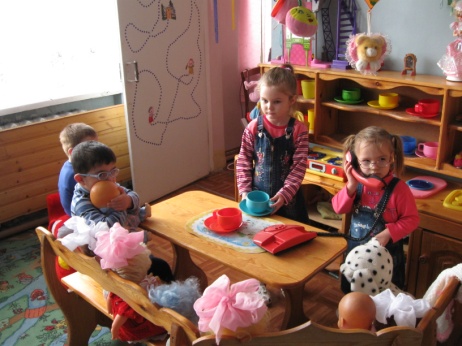 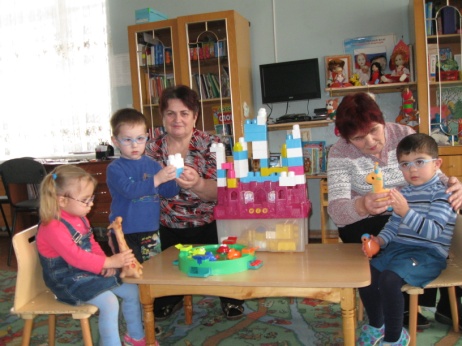 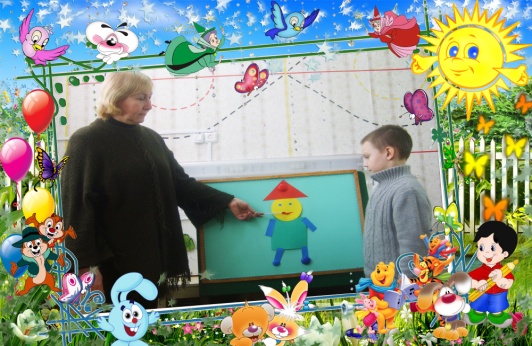 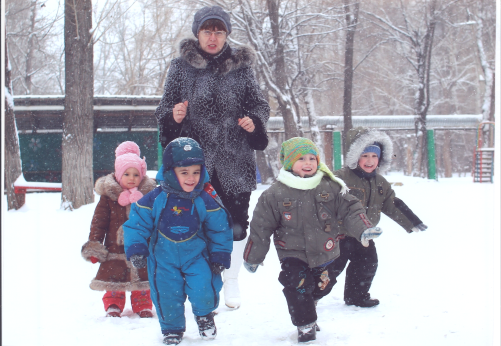 МДОУ "ДЕТСКИЙ САД № 69" ЭНГЕЛЬССКОГО МУНИЦИПАЛЬНОГО РАЙОНА САРАТОВСКОЙ ОБЛАСТИДЕНЬ ОТКРЫТЫХ ДВЕРЕЙ ДЛЯ РОДИТЕЛЕЙ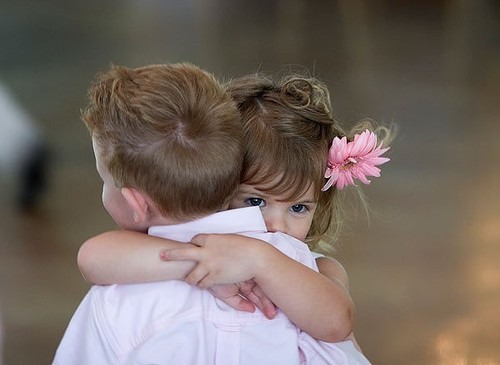 2019гМДОУ "ДЕТСКИЙ САД № 69" ЭНГЕЛЬССКОГО МУНИЦИПАЛЬНОГО РАЙОНА САРАТОВСКОЙ ОБЛАСТИДЕНЬ ОТКРЫТЫХ ДВЕРЕЙ ДЛЯ РОДИТЕЛЕЙ2019г